PLATINUM Performing Arts Competition 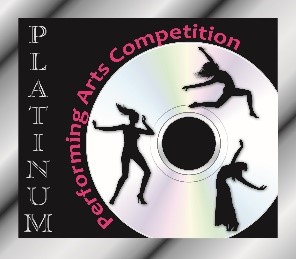                                       ppacomp@hotmail.com                             P.O. Box 388                              Tel: 1-888-75-PLATINUM                                           www.ppacomp.com                         Bridgewater, MA 02324                            Fax:   1-888-757-5284          PLATINUM Performance Dancer Registration At each of our regional competitions, outstanding entries will be chosen by the judges to be members of the Platinum Dancer Mini, Junior and Senior Dance Teams. Those chosen will have an opportunity to perform exciting new choreography from our professional choreographers to open and close at our National Competition.  Those students registering and accepting the opportunity to be Platinum Performance Dancers, will receive the following: Unique choreography for Platinum Dancer Performance    Unique costume designed for the team    One of a kind Platinum Practice Dancewear    Question and answer session with our dance professionals     Opportunity to model the Platinum Dancewear    Feature spots in our print ads and on our website    Exclusive special events    Memories to last a life time PLATINUM DANCER Registration  STUDIO NAME: ______________________________________________________ STUDENT’S NAME: __________________________________________________ ADDRESS ___________________________________________________________ TELEPHONE: _____________EMAIL: ____________________________________ LEVEL OF DANCER________AGE______________MALE/FEMALE__________Specialty style of dance_____________ ***Measurements: BUST______________________________________SHIRT SIZE _____________ WAIST_____________________________________SHORTS SIZE ___________ HIPS_______________________________________ GIRTH_________________IN SEAM___________________________________ HEIGHT________________                                                     Total for this program is $240.00 Please send this is registration form with $100.00 deposit by June 1st to:                                                       Platinum Performing Arts Competition  	 	 	 	     PO Box 388  	 	 	                 Bridgewater, MA  02324                                                         **FINAL PAYMENT IS DUE BY JULY 1st  ***Or Fax info and payment to 1-888-757-5284 ** See Payment SheetPLATINUM DANCER PAYMENT SHEETSTUDIO NAME: __________________________________________________ STUDENT’S NAME: _________________________________________________________________ADDRESS _______________________________________________________TELEPHONE: _____________EMAIL: ____________________________________ ***Or Fax info and payment to 1-888-757-5284 PLATINUM Performing Arts Competition  ppacomp@hotmail.com                                P.O. Box 388                              Tel: 1-888-75-PLATINUM www.ppacomp.com                         Bridgewater, MA 02324          Fax:   1-888-757-5284  PLATINUM Performing Arts Competition  ppacomp@hotmail.com                                P.O. Box 388                              Tel: 1-888-75-PLATINUM www.ppacomp.com                         Bridgewater, MA 02324          Fax:   1-888-757-5284 PLATINUM PERFORMING ARTS COMPETITION DISCLAIMER All performers and competitors give Platinum Performing Arts Competition permission to use their photographs, videos and/or likeness in any of our promotional efforts without compensation. By signing the entry form for Platinum Performing Arts Competition, all dancers and competitors assume responsibility for personal property and injuries incurred at the competition. Injuries include, but are not limited to, sprains, muscle pulls and bone breaks. Your signature and participation indicate acceptance of these responsibilities. Platinum Performing Arts Competition Directors and Staff assume no responsibility for personal injury or property loss. x  	  Signature 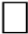 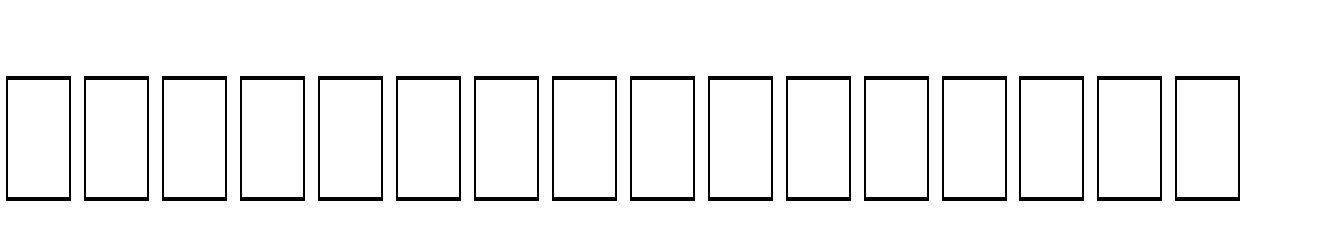 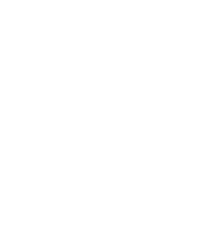 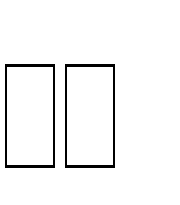 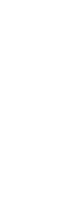 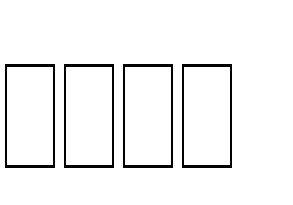 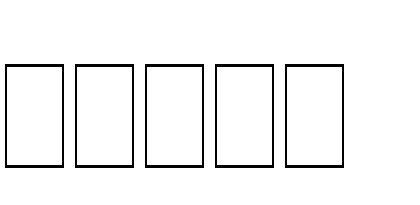 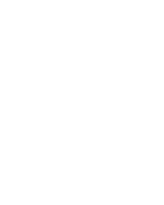 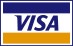 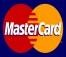 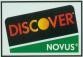 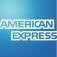 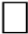 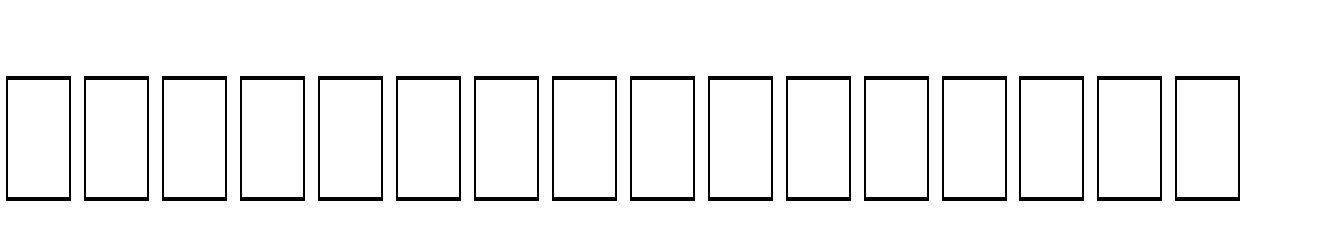 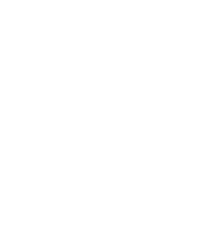 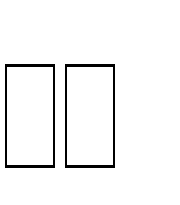 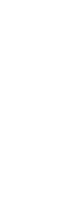 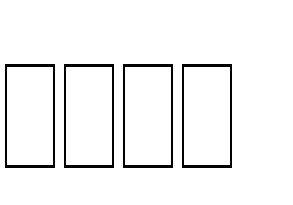 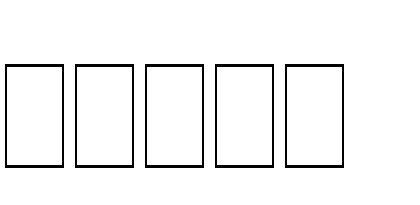 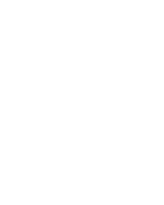 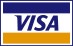 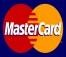 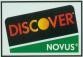 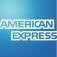 X  	 Card Holder’s Signature The above signed card member agrees to perform the obligations set forth in the card member’s agreement with the issuer. This form acknowledges receipt of goods and/or services in the total amount shown above. 